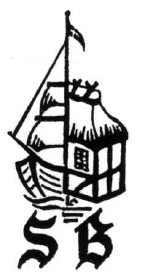 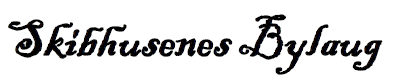 HUSREGLEMENT
1. Bylaugshuset er røgfrit. 2. Udendørsarealet omkring Bylaugshuset, skal ryddes efter brug. Efterladenskaber i form af cigaretter, flasker m. m vil udløse rengøringstillæg. Stole og borde må ikke tages med udenfor (skal blive indendørs)3. Af – og pålæsning tilladt ved huset. Parker venligst på parkeringspladsen. 4. Bylaugshuset bedes afleveret opryddeligt, med aftørrede borde og fejede gulve. 5. Husk at slukke lyset, samt aflevere nøglen umiddelbart efter brug. 6. Affald, inklusive flasker skal fjernes. Altså medtages fra huset. 7. Der må ikke støjes udendørs efter kl. 23, af hensyn til omkringliggende tæt beboelse. Vinduer holdes lukket, ved afspilning af musik i Bylaugshuset. 8. Manglende eller ituslåede genstande skal noteres og afregnes med udlejeren efter endt leje. 9. Borde bedes løftet, og ikke slæbes hen over gulve. 10. Man medbringer selv viskestykker, toiletpapir, køkkenrulle mv. Nøglen afleveres i nøgleboks ved køkkendøren.
Venlig hilsen 
Skibhusenes Bylaug Lejekontrakt for Bylaugshuset

Udfyldes og underskrives. Afleveres i postkassen ved Skibhusvej 434A eller Skippervænget 7J, senest 3 dage før leje. 
Kan også fremsendes via mail til skibhusenebylaug@gmail.comNår overstående og betaling er modtaget, fremsendes kode til nøgleboksen ved Bylaugshuset.Undertegnede lejer huset 

fra kl. 12.00 den _______________ 

til kl. 08.00 den________________ 

Huset efterlades opryddeligt, og nøgle afleveres i nøgleboks efter endt leje. 

Lejen udgør kr. 1000,- pr. dag, hvori rengøring er inkluderet.Man kan også leje huset i 2 dage for kr. 1600,-
Beløbet bedes indbetales via ”MobilePay” til 33446 ellerOverføres til Nordfyns Bank reg. 6866 konto 1081569

Lejers navn __________________________________ 

Lejers underskrift _____________________________ 

Lejers mobil/mailadresse til modtagelse af kode til nøgleboks 

____________________________________________